                  Home Schooling 11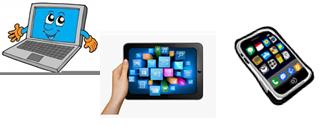 CARING FOR EACH OTHERTODAY WE ARE LEARNING MORE ACTIONS: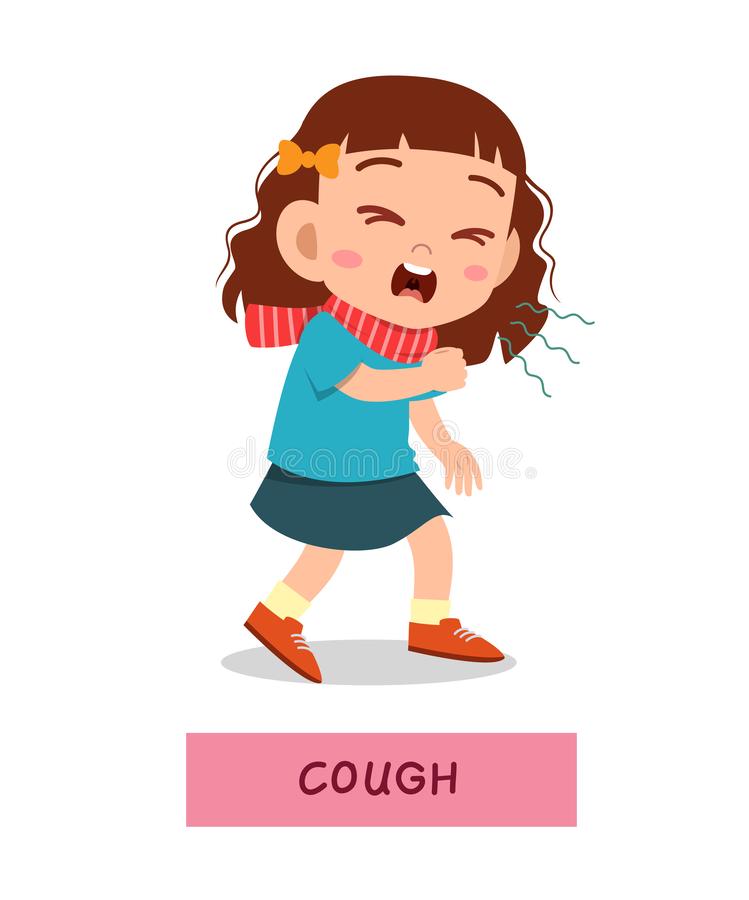 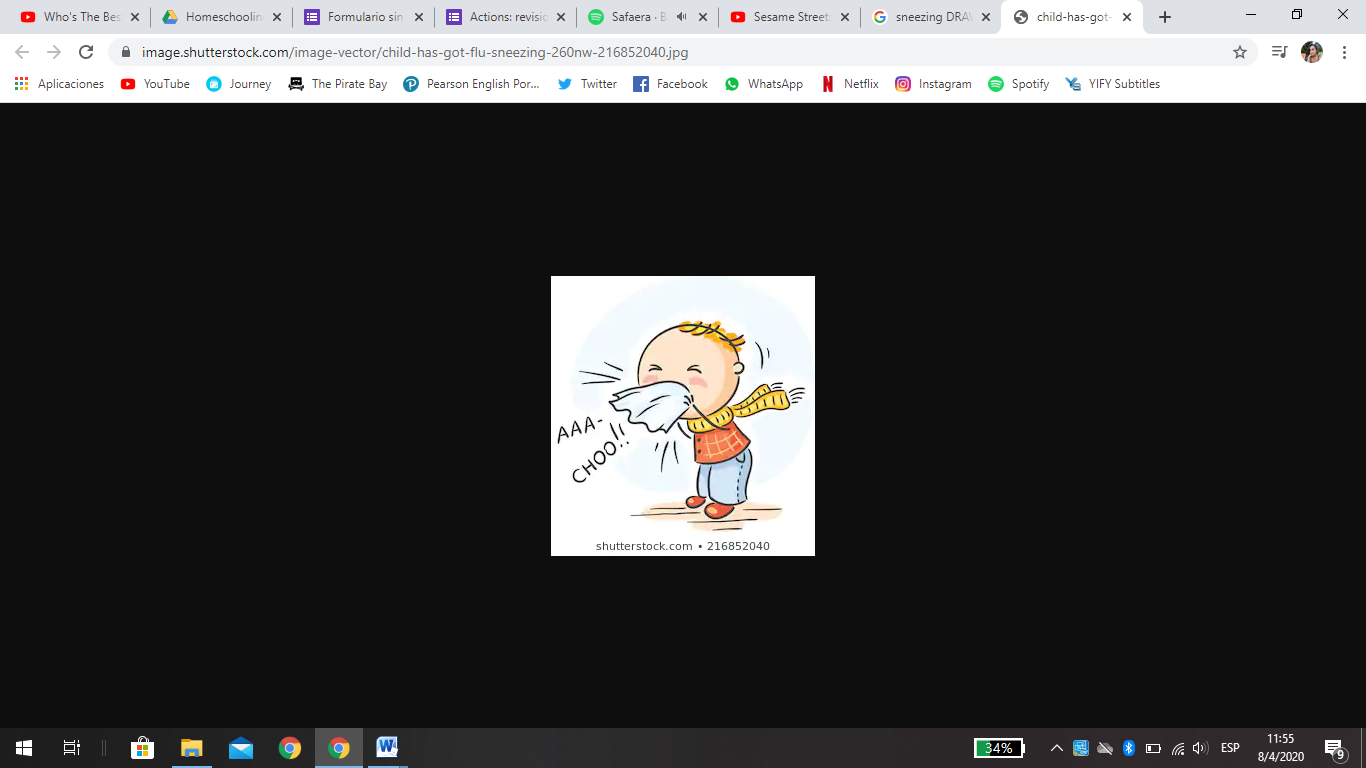       SNEEZECOUGH  AND HOW WE DO IT…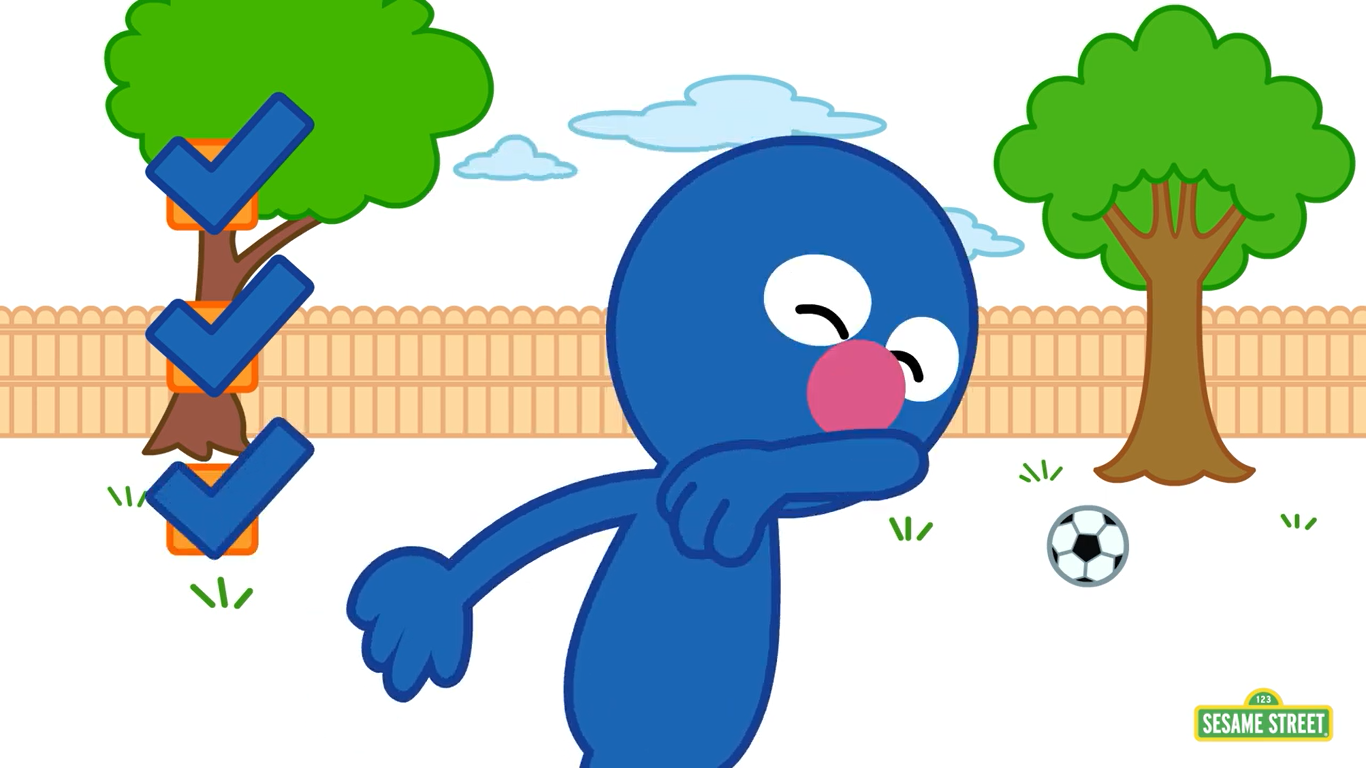 WITH GROVER, FROM SESAME STREETWE ARE ALSO LEARNING HOW TO…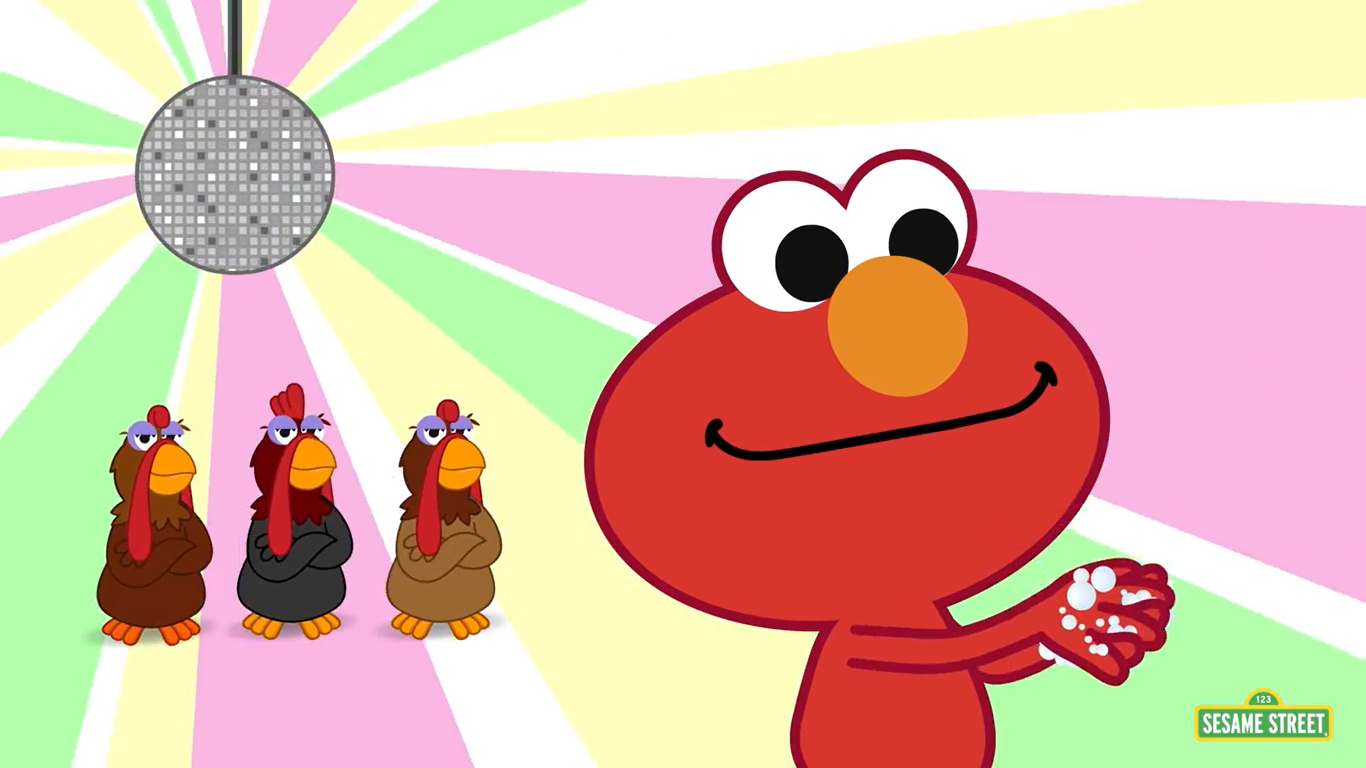 WASH OUR HANDSWITH ELMO, FROM SESAME STREETNOW CLICK AND WORK ONLINE: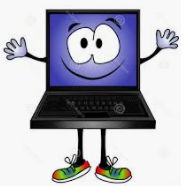 https://forms.gle/hC6kqoUXTghP1bzW8 PLEASE PRESS “SUBMIT/SEND” AT THE END OF YOUR ONLINE WORKPOR FAVOR PRESIONAR “ENVIAR” AL FINAL DEL TRABAJO EN LINEA